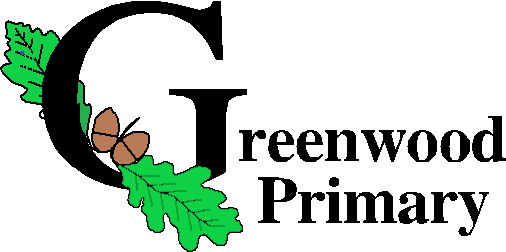 Dear Applicant, Thank you for your interest in becoming our new Headteacher at Greenwood Primary School. Our diverse school is at the heart of a vibrant West London community with excellent transport links. Our three-form entry school benefits from a recent new build. We are proud of our motivated children, dedicated staff and engaged parents, and we believe that this is an exciting opportunity for an ambitious leader who will take our school from good to outstanding.We have 612 pupils on roll including a nursery. We also provide before and after school care as well as a number of popular extra-curricular activities. I, along with the rest of the Governing Body, am passionate about our school’s culture and ethos. We believe that the school has a key role at the heart of our community, and are keen to work with a new Headteacher to drive the school forward and create an environment in which all our pupils can reach their true potential. We are looking for a leader with a proven track record of delivering high standards of teaching and learning.We encourage you to visit our wonderful school and look forward to receiving your application.   Please do remember that completed applications need to be returned by Tuesday 23 Jan 2018.Joseph MangarChair of Governors